Expenses:Person To Receive Reimbursement:	Name: 	     	Address:	     	City, State, ZIP:	     ,             	Phone:	     	Email:	     Attach Receipt(S) Here:FOR TREASURER'S USE ONLY:	Revised: 3/7/2023Reimbursement issued: (date)___________ check # ___________ amount: ____________Reimbursement issued to: ___________________________________________________Scout Troop 777Diamond Bar, CA 91765Reimbursement Form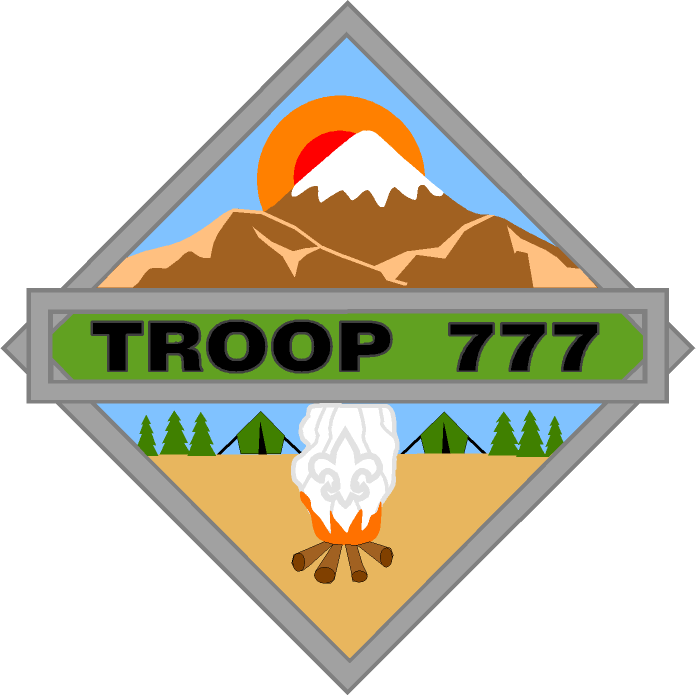 PurposeNoteDateAmount1.2.3.4.5.Total$   0.00